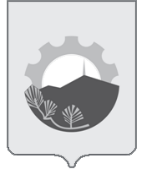 АДМИНИСТРАЦИЯ АРСЕНЬЕВСКОГО ГОРОДСКОГО ОКРУГА П О С Т А Н О В Л Е Н И ЕО внесении изменений в постановление администрации Арсеньевского городского округа от 14 ноября 2019 года № 821-па «Об утверждении муниципальной программы «Противодействие коррупции в органах местного самоуправления Арсеньевского городского округа» на 2020 -2024 годы»На основании муниципального правового акта Арсеньевского городского округа от 29 апреля 2020 года № 177-МПА «О внесении изменений в муниципальный правовой акт Арсеньевского городского округа от 25 декабря 2019 года № 156-МПА «О бюджете Арсеньевского городского округа на 2020 год и плановый период 2021 и 2022 годов»,  руководствуясь Федеральным Законом от 6 октября 2003 года № 131-ФЗ «Об общих принципах организации местного самоуправления в Российской Федерации», Уставом Арсеньевского городского округа, администрация Арсеньевского городского округаПОСТАНОВЛЯЕТ:1. Внести в муниципальную программу «Противодействие коррупции в администрации Арсеньевского городского округа» на 2020 – 2024 годы, утвержденную постановлением администрации Арсеньевского городского округа от 14 ноября 2019 года № 821-па (далее - программа) следующие изменения:1.1. Изложить раздел «ПАСПОРТ муниципальной программы» в редакции приложения № 1 к настоящему постановлению.1.2. Заменить в разделе VІӀ «Ресурсное обеспечение Программы» слова «741, 00 тыс. руб.,» словами «755,00 тыс. руб.,», слова «2020 год - 159,0 тыс. руб.;» словами «2020 год - 173,0 тыс. руб.;».1.3. Заменить в строке 7 Приложения № 1 слово «ежегодных» словом «ежегодной».1.4. Изложить приложение № 3 к муниципальной программе «Информация о ресурсном обеспечении программы за счет средств бюджета городского округа и прогнозная оценка привлекаемых на реализацию ее целей средств Федерального бюджета, краевого бюджета, бюджетов государственных внебюджетных фондов, иных внебюджетных источников» в редакции приложения № 2 к настоящему постановлению.2. Организационному управлению администрации Арсеньевского городского округа (Абрамова) обеспечить официальное опубликование и размещение на официальном сайте администрации Арсеньевского городского округа настоящего постановления.3. Настоящее постановление вступает в силу после его официального опубликования.Глава городского округа							                  В.С. ПивеньПриложение № 1к постановлению администрации Арсеньевского городского округа от 21 мая 2020 г.    № 286-паМУНИЦИПАЛЬНАЯ ПРОГРАММА«ПРОТИВОДЕЙСТВИЕ КОРРУПЦИИ В ОРГАНАХ МЕСТНОГО САМОУПРАВЛЕНИЯ АРСЕНЬЕВСКОГО ГОРОДСКОГО ОКРУГА» НА 2016 - 2021 ГОДЫПАСПОРТ ПРОГРАММЫ__________________________________________Приложение № 2к постановлению администрации Арсеньевского городского округа от 21 мая 2020 г.    № 286-паИНФОРМАЦИЯО РЕСУРСНОМ ОБЕСПЕЧЕНИИ ПРОГРАММЫ ЗА СЧЕТСРЕДСТВ БЮДЖЕТА ГОРОДСКОГО ОКРУГА И ПРОГНОЗНАЯ ОЦЕНКАПРИВЛЕКАЕМЫХ НА РЕАЛИЗАЦИЮ ЕЕ ЦЕЛЕЙ СРЕДСТВ ФЕДЕРАЛЬНОГОБЮДЖЕТА, КРАЕВОГО БЮДЖЕТА, БЮДЖЕТОВ ГОСУДАРСТВЕННЫХВНЕБЮДЖЕТНЫХ ФОНДОВ, ИНЫХ ВНЕБЮДЖЕТНЫХ ИСТОЧНИКОВ_________________________________21 мая 2020 г.г.Арсеньев№286-паНаименование программыМуниципальная программа «Противодействие коррупции в органах местного самоуправления Арсеньевского городского округа» на 2020 – 2024 годы» (далее - Программа)Ответственный исполнитель программыОрганизационное управление администрации Арсеньевского городского округа (далее – городского округа) Соисполнители программы- Структурные подразделения администрации городского округа; - Функциональные (отраслевые) органы администрации городского округа;-  Дума Арсеньевского городского округа; - Контрольно–счетная палата Арсеньевского городского округа(далее – органы местного самоуправления) Структура ПрограммыОсновные мероприятия:Деятельность органов местного самоуправления в сфере противодействия коррупции.Мероприятие:1.1. Обучение муниципальных служащих по антикоррупционной тематике (повышение квалификации муниципальных служащих, в должностные обязанности которых входит участие в противодействии коррупции и обучение муниципальных служащих, впервые поступивших на муниципальную службу);1.2. Изготовление информационной продукции по антикоррупционной тематике.Цели программы- повышение приоритета и усиление результативности мероприятий, направленных на противодействие коррупции в Арсеньевском городском округе.Задачи программы - совершенствование правовых и организационных мер по противодействию коррупции;- совершенствование и реализация механизма контроля за соблюдением муниципальными служащими и руководителями муниципальных учреждений запретов, ограничений и требований, установленных в целях противодействия коррупции;- обеспечение открытости, гласности и прозрачности при осуществлении закупок товаров, работ, услуг для обеспечения муниципальных нужд;- формирование антикоррупционного общественного сознания, нетерпимого отношения к проявлениям коррупции;- обеспечение открытости, доступности для населения деятельности органов местного самоуправления Арсеньевского городского округа.Целевые индикаторы и показатели программыОценка ожидаемой эффективности определяется по следующим критериям:Доля устраненных коррупционных факторов в муниципальных правовых актах (проектах), прошедших антикоррупционную экспертизу, от общего числа выявленных коррупционных факторов (%).Доля проектов нормативных правовых актов, к которым надзорными органами предъявлены обоснованные требования об исключении коррупциогенных факторов, в общем количестве проектов нормативных правовых актов, прошедших антикоррупционную экспертизу (%).Доля муниципальных служащих и руководителей муниципальных учреждений, представивших в установленный срок сведения о доходах, об имуществе и обязательствах имущественного характера, от общего числа муниципальных служащих и руководителей муниципальных учреждений, представляющих указанные сведения (%).Доля муниципальных служащих и руководителей муниципальных учреждений, допустивших коррупционные правонарушения от общего числа этих лиц обязанностей, ограничений, запретов, требований к служебному поведению и урегулированию конфликта интересов (%). Доля муниципальных служащих, прошедших обучение по вопросам противодействия коррупции, от планируемого количества муниципальных служащих на обучение в текущем году (%). Количество ежегодных проведенных мероприятий антикоррупционной направленности (ед.). Количество ежегодной изготовленной информационной продукции по антикоррупционной тематике (ед.).Количество публикаций и сообщений в СМИ, информационно – телекоммуникационной сети «Интернет», на официальном сайте органа местного самоуправления Арсеньевского городского округа материалов о реализации мероприятий по противодействию коррупции в органах местного самоуправления Арсеньевского городского округа (ед.). 9.  Доля установленных фактов коррупции, от общего количества поступивших жалоб и обращений граждан (%).10. Доля установленных нарушений законодательства при проведении открытых аукционов в электронной форме от общего количества размещенных заказов для муниципальных нужд (%).Сроки и этапы реализации программыПрограмма реализуется в течение 2020 - 2024 годы в один этапОбъемы и источники финансированияВсего на реализацию Программы предусматривается выделение средств бюджета городского округа в размере 755,0 тыс. рублей, в том числе:- в 2020 году 173,0 тыс. рублей; - в 2021 году 141,0 тыс. рублей;- в 2022 году 141,0 тыс. рублей;- в 2023 году 150,0 тыс. рублей;- в 2024 году 150,0 тыс. рублей. Средства федерального бюджета, краевого бюджета, бюджетов государственных внебюджетных фондов, иных внебюджетных источников на реализацию программы не привлекаются.Ожидаемые результаты реализации программы- повышение качества муниципальных правовых актов за счет проведения антикоррупционной экспертизы, усовершенствование правовой базы по противодействию коррупции;- выявление коррупционных правонарушений, совершенных должностными лицами органов местного самоуправления, и устранение причин им способствующих;- повышение мотивации муниципальных служащих и руководителей муниципальных учреждений к антикоррупционному поведению при исполнении своих должностных обязанностей;- формирование системы открытости и доступности информации о деятельности органов местного самоуправления Арсеньевского городского округа, муниципальных организаций при исполнении ими своих функций;- повышение правовой культуры населения и уровня доверия граждан к органам местного самоуправления Арсеньевского городского округа.- создание условий для обеспечения открытости, здоровой конкуренции и объективности при размещении заказов на поставки товаров, выполнение работ и оказании услуг для муниципальных нужд.№ п/пНаименование подпрограммы, отдельного мероприятияИсточники ресурсного обеспеченияОценка расходов (тыс. руб.), годыОценка расходов (тыс. руб.), годыОценка расходов (тыс. руб.), годыОценка расходов (тыс. руб.), годыОценка расходов (тыс. руб.), годыИтого(тыс. руб.)Ответственный исполнитель, соисполнителиПериод реализации№ п/пНаименование подпрограммы, отдельного мероприятияИсточники ресурсного обеспечения20202021202220232024Итого(тыс. руб.)Ответственный исполнитель, соисполнителиПериод реализации123456789101.Деятельность органов местного самоуправления в сфере противодействия коррупции, в том числевсего173,0141,0141,0150,0150,0755,02020-20241.Деятельность органов местного самоуправления в сфере противодействия коррупции, в том числебюджет городского округа109,0109,0109,0109,0109,0545,0Администрация АГО2020-20241.Деятельность органов местного самоуправления в сфере противодействия коррупции, в том числебюджет городского округа18,00,00,00,00,018,0Финансовое управление2020-20241.Деятельность органов местного самоуправления в сфере противодействия коррупции, в том числебюджет городского округа14,00,00,018,018,050,0Управление имущественных отношений2020-20241.Деятельность органов местного самоуправления в сфере противодействия коррупции, в том числебюджет городского округа8,08,08,08,08,040,0Управление культуры2020-20241.Деятельность органов местного самоуправления в сфере противодействия коррупции, в том числебюджет городского округа0,00,00,00,00,00,0Управление образования1.Деятельность органов местного самоуправления в сфере противодействия коррупции, в том числебюджет городского округа0,00,00,00,00,00,0Управление спорта и молодежной политики1.Деятельность органов местного самоуправления в сфере противодействия коррупции, в том числебюджет городского округа15,015,015,015,015,075,0Дума АГО1.Деятельность органов местного самоуправления в сфере противодействия коррупции, в том числебюджет городского округа9,09,09,00,00,027,0Контрольно – сетная палата1.1.Обучение муниципальных служащих по антикоррупционной тематике (повышение квалификации муниципальных служащих, в должностные обязанности которых входит участие в противодействии коррупции и обучение муниципальных служащих, впервые поступивших на муниципальную службу)всего158,0126,0126,0135,0135,02020-20241.1.Обучение муниципальных служащих по антикоррупционной тематике (повышение квалификации муниципальных служащих, в должностные обязанности которых входит участие в противодействии коррупции и обучение муниципальных служащих, впервые поступивших на муниципальную службу)бюджет городского округа94,094,094,094,094,0470,0Администрация АГО2020-20241.1.Обучение муниципальных служащих по антикоррупционной тематике (повышение квалификации муниципальных служащих, в должностные обязанности которых входит участие в противодействии коррупции и обучение муниципальных служащих, впервые поступивших на муниципальную службу)бюджет городского округа18,00,00,00,00,018,0Финансовое управление2020-20241.1.Обучение муниципальных служащих по антикоррупционной тематике (повышение квалификации муниципальных служащих, в должностные обязанности которых входит участие в противодействии коррупции и обучение муниципальных служащих, впервые поступивших на муниципальную службу)бюджет городского округа14,00,00,018,018,050,0Управление имущественных отношений2020-20241.1.Обучение муниципальных служащих по антикоррупционной тематике (повышение квалификации муниципальных служащих, в должностные обязанности которых входит участие в противодействии коррупции и обучение муниципальных служащих, впервые поступивших на муниципальную службу)бюджет городского округа8,08,08,08,08,040,0Управление культуры2020-20241.1.Обучение муниципальных служащих по антикоррупционной тематике (повышение квалификации муниципальных служащих, в должностные обязанности которых входит участие в противодействии коррупции и обучение муниципальных служащих, впервые поступивших на муниципальную службу)бюджет городского округа0,00,00,00,00,00,0Управление образования2020-20241.1.Обучение муниципальных служащих по антикоррупционной тематике (повышение квалификации муниципальных служащих, в должностные обязанности которых входит участие в противодействии коррупции и обучение муниципальных служащих, впервые поступивших на муниципальную службу)бюджет городского округа0,00,00,00,00,00,0Управление спорта и молодежной политики2020-20241.1.Обучение муниципальных служащих по антикоррупционной тематике (повышение квалификации муниципальных служащих, в должностные обязанности которых входит участие в противодействии коррупции и обучение муниципальных служащих, впервые поступивших на муниципальную службу)бюджет городского округа15,015,015,015,015,075,0Дума АГО2020-20241.1.Обучение муниципальных служащих по антикоррупционной тематике (повышение квалификации муниципальных служащих, в должностные обязанности которых входит участие в противодействии коррупции и обучение муниципальных служащих, впервые поступивших на муниципальную службу)бюджет городского округа9,09,09,00,00,027,0Контрольно – сетная палата2020-20241.2.Изготовление информационной продукции по антикоррупционной тематикевсего15,015,015,015,015,075,02020-20241.2.Изготовление информационной продукции по антикоррупционной тематикебюджет городского округа15,015,015,015,015,075,0Администрация АГО2020-2024ИтогоИтогоИтого173,0141,0141,0150,0150,0